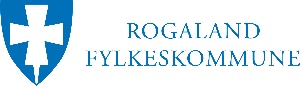 OPPGAVER OG VURDERINGSKRITERIER TIL FAGPRØVEN I BRØNNFAGET ELEKTRISKE KABELOPERASJONER  VURDERINGSKRITERIER Arbeidsoppgaver med konkretisering Notater jfr vurderingskriterier s.2 Notater jfr vurderingskriterier s.2 Notater jfr vurderingskriterier s.2 Notater jfr vurderingskriterier s.2 Arbeidsoppgaver med konkretisering Kommentarer Valg av relevant utstyr Tidsskjema Utføre beregninger Framskaffe nødvendig informasjon Begrunnelser og forklaring av rekkefølge og tidsbruk  HMS – Risikovurderinger HMS – Valg av verneutstyr HMS – Ergonomi Tegninger/prosedyrer Kvalitetssikring Valg av relevant utstyr Tidsskjema Utføre beregninger Framskaffe nødvendig informasjon Begrunnelser og forklaring av rekkefølge og tidsbruk  HMS – Risikovurderinger HMS – Valg av verneutstyr HMS – Ergonomi Tegninger/prosedyrer Kvalitetssikring Valg av relevant utstyr Tidsskjema Utføre beregninger Framskaffe nødvendig informasjon Begrunnelser og forklaring av rekkefølge og tidsbruk  HMS – Risikovurderinger HMS – Valg av verneutstyr HMS – Ergonomi Tegninger/prosedyrer Kvalitetssikring Valg av relevant utstyr Tidsskjema Utføre beregninger Framskaffe nødvendig informasjon Begrunnelser og forklaring av rekkefølge og tidsbruk  HMS – Risikovurderinger HMS – Valg av verneutstyr HMS – Ergonomi Tegninger/prosedyrer Kvalitetssikring Valg av relevant utstyr Tidsskjema Utføre beregninger Framskaffe nødvendig informasjon Begrunnelser og forklaring av rekkefølge og tidsbruk  HMS – Risikovurderinger HMS – Valg av verneutstyr HMS – Ergonomi Tegninger/prosedyrer Kvalitetssikring Valg av relevant utstyr Tidsskjema Utføre beregninger Framskaffe nødvendig informasjon Begrunnelser og forklaring av rekkefølge og tidsbruk  HMS – Risikovurderinger HMS – Valg av verneutstyr HMS – Ergonomi Tegninger/prosedyrer Kvalitetssikring Valg av relevant utstyr Tidsskjema Utføre beregninger Framskaffe nødvendig informasjon Begrunnelser og forklaring av rekkefølge og tidsbruk  HMS – Risikovurderinger HMS – Valg av verneutstyr HMS – Ergonomi Tegninger/prosedyrer Kvalitetssikring Valg av relevant utstyr Tidsskjema Utføre beregninger Framskaffe nødvendig informasjon Begrunnelser og forklaring av rekkefølge og tidsbruk  HMS – Risikovurderinger HMS – Valg av verneutstyr HMS – Ergonomi Tegninger/prosedyrer Kvalitetssikring Valg av relevant utstyr Tidsskjema Utføre beregninger Framskaffe nødvendig informasjon Begrunnelser og forklaring av rekkefølge og tidsbruk  HMS – Risikovurderinger HMS – Valg av verneutstyr HMS – Ergonomi Tegninger/prosedyrer Kvalitetssikring Valg av relevant utstyr Tidsskjema Utføre beregninger Framskaffe nødvendig informasjon Begrunnelser og forklaring av rekkefølge og tidsbruk  HMS – Risikovurderinger HMS – Valg av verneutstyr HMS – Ergonomi Tegninger/prosedyrer Kvalitetssikring Valg av relevant utstyr Tidsskjema Utføre beregninger Framskaffe nødvendig informasjon Begrunnelser og forklaring av rekkefølge og tidsbruk  HMS – Risikovurderinger HMS – Valg av verneutstyr HMS – Ergonomi Tegninger/prosedyrer Kvalitetssikring Arbeidsoppgaver med konkretisering Notater jfr vurderingskriterier s.2 Notater jfr vurderingskriterier s.2 Notater jfr vurderingskriterier s.2 Notater jfr vurderingskriterier s.2 Arbeidsoppgaver med konkretisering Kommentarer ArbeidsmetoderUtføre praktisk jobb i henhold til planBruk av IKT Tilrettelegging av arbeidet Bruk av maskiner, instrumenter, utstyr og verktøy Problemløsningsevne Orden og ryddighet Kommunikasjon Løfteutstyr/sertifiseringer Bruk av rutiner/prosedyrer HMS – Egen og andres sikkerhet Bruk av verneutstyr Jobbsimulering ArbeidsmetoderUtføre praktisk jobb i henhold til planBruk av IKT Tilrettelegging av arbeidet Bruk av maskiner, instrumenter, utstyr og verktøy Problemløsningsevne Orden og ryddighet Kommunikasjon Løfteutstyr/sertifiseringer Bruk av rutiner/prosedyrer HMS – Egen og andres sikkerhet Bruk av verneutstyr Jobbsimulering ArbeidsmetoderUtføre praktisk jobb i henhold til planBruk av IKT Tilrettelegging av arbeidet Bruk av maskiner, instrumenter, utstyr og verktøy Problemløsningsevne Orden og ryddighet Kommunikasjon Løfteutstyr/sertifiseringer Bruk av rutiner/prosedyrer HMS – Egen og andres sikkerhet Bruk av verneutstyr Jobbsimulering ArbeidsmetoderUtføre praktisk jobb i henhold til planBruk av IKT Tilrettelegging av arbeidet Bruk av maskiner, instrumenter, utstyr og verktøy Problemløsningsevne Orden og ryddighet Kommunikasjon Løfteutstyr/sertifiseringer Bruk av rutiner/prosedyrer HMS – Egen og andres sikkerhet Bruk av verneutstyr Jobbsimulering ArbeidsmetoderUtføre praktisk jobb i henhold til planBruk av IKT Tilrettelegging av arbeidet Bruk av maskiner, instrumenter, utstyr og verktøy Problemløsningsevne Orden og ryddighet Kommunikasjon Løfteutstyr/sertifiseringer Bruk av rutiner/prosedyrer HMS – Egen og andres sikkerhet Bruk av verneutstyr Jobbsimulering ArbeidsmetoderUtføre praktisk jobb i henhold til planBruk av IKT Tilrettelegging av arbeidet Bruk av maskiner, instrumenter, utstyr og verktøy Problemløsningsevne Orden og ryddighet Kommunikasjon Løfteutstyr/sertifiseringer Bruk av rutiner/prosedyrer HMS – Egen og andres sikkerhet Bruk av verneutstyr Jobbsimulering ArbeidsmetoderUtføre praktisk jobb i henhold til planBruk av IKT Tilrettelegging av arbeidet Bruk av maskiner, instrumenter, utstyr og verktøy Problemløsningsevne Orden og ryddighet Kommunikasjon Løfteutstyr/sertifiseringer Bruk av rutiner/prosedyrer HMS – Egen og andres sikkerhet Bruk av verneutstyr Jobbsimulering ArbeidsmetoderUtføre praktisk jobb i henhold til planBruk av IKT Tilrettelegging av arbeidet Bruk av maskiner, instrumenter, utstyr og verktøy Problemløsningsevne Orden og ryddighet Kommunikasjon Løfteutstyr/sertifiseringer Bruk av rutiner/prosedyrer HMS – Egen og andres sikkerhet Bruk av verneutstyr Jobbsimulering ArbeidsmetoderUtføre praktisk jobb i henhold til planBruk av IKT Tilrettelegging av arbeidet Bruk av maskiner, instrumenter, utstyr og verktøy Problemløsningsevne Orden og ryddighet Kommunikasjon Løfteutstyr/sertifiseringer Bruk av rutiner/prosedyrer HMS – Egen og andres sikkerhet Bruk av verneutstyr Jobbsimulering ArbeidsmetoderUtføre praktisk jobb i henhold til planBruk av IKT Tilrettelegging av arbeidet Bruk av maskiner, instrumenter, utstyr og verktøy Problemløsningsevne Orden og ryddighet Kommunikasjon Løfteutstyr/sertifiseringer Bruk av rutiner/prosedyrer HMS – Egen og andres sikkerhet Bruk av verneutstyr Jobbsimulering ArbeidsmetoderUtføre praktisk jobb i henhold til planBruk av IKT Tilrettelegging av arbeidet Bruk av maskiner, instrumenter, utstyr og verktøy Problemløsningsevne Orden og ryddighet Kommunikasjon Løfteutstyr/sertifiseringer Bruk av rutiner/prosedyrer HMS – Egen og andres sikkerhet Bruk av verneutstyr Jobbsimulering ArbeidsmetoderUtføre praktisk jobb i henhold til planBruk av IKT Tilrettelegging av arbeidet Bruk av maskiner, instrumenter, utstyr og verktøy Problemløsningsevne Orden og ryddighet Kommunikasjon Løfteutstyr/sertifiseringer Bruk av rutiner/prosedyrer HMS – Egen og andres sikkerhet Bruk av verneutstyr Jobbsimulering ArbeidsmetoderUtføre praktisk jobb i henhold til planBruk av IKT Tilrettelegging av arbeidet Bruk av maskiner, instrumenter, utstyr og verktøy Problemløsningsevne Orden og ryddighet Kommunikasjon Løfteutstyr/sertifiseringer Bruk av rutiner/prosedyrer HMS – Egen og andres sikkerhet Bruk av verneutstyr Jobbsimulering Arbeidsoppgaver med konkretisering Notater jfr vurderingskriterier s.2 Notater jfr vurderingskriterier s.2 Notater jfr vurderingskriterier s.2 Notater jfr vurderingskriterier s.2 Arbeidsoppgaver med konkretisering Kommentarer Vurdere tidsforbruk Vurdere utført arbeid Forslag til forbedringer HMS/Kvalitetsavvik Begrunne endinger Vurdere tidsforbruk Vurdere utført arbeid Forslag til forbedringer HMS/Kvalitetsavvik Begrunne endinger Vurdere tidsforbruk Vurdere utført arbeid Forslag til forbedringer HMS/Kvalitetsavvik Begrunne endinger Vurdere tidsforbruk Vurdere utført arbeid Forslag til forbedringer HMS/Kvalitetsavvik Begrunne endinger Vurdere tidsforbruk Vurdere utført arbeid Forslag til forbedringer HMS/Kvalitetsavvik Begrunne endinger Vurdere tidsforbruk Vurdere utført arbeid Forslag til forbedringer HMS/Kvalitetsavvik Begrunne endinger Arbeidsoppgaver med konkretisering Notater jfr vurderingskriterier s.2 Notater jfr vurderingskriterier s.2 Notater jfr vurderingskriterier s.2 Notater jfr vurderingskriterier s.2 Arbeidsoppgaver med konkretisering Kommentarer Planleggingsdel Rapport fra utført jobb Loggføring Jobbdokumentasjon Avviksskjema Sluttkontroll Planleggingsdel Rapport fra utført jobb Loggføring Jobbdokumentasjon Avviksskjema Sluttkontroll Planleggingsdel Rapport fra utført jobb Loggføring Jobbdokumentasjon Avviksskjema Sluttkontroll Planleggingsdel Rapport fra utført jobb Loggføring Jobbdokumentasjon Avviksskjema Sluttkontroll Planleggingsdel Rapport fra utført jobb Loggføring Jobbdokumentasjon Avviksskjema Sluttkontroll Planleggingsdel Rapport fra utført jobb Loggføring Jobbdokumentasjon Avviksskjema Sluttkontroll Vurderingskriterier Ikke bestått Bestått Bestått meget godt Manglende kunnskap om instrukser og prosedyrer. Manglende kunnskap om kabler og elektriske prinsipper Feil i beregninger og kalkulasjoner Feil valg av utstyr Manglende HMS forståelse med fare for liv og helse, ytre miljø og materielle verdier Ikke gjennomførbar planlegging Manglende kjennskap til krav Manglende kjennskap til brønnbarrierer Gjennomførbar plan Realistisk tidsskjema Tidsforbruk med små avvik God HMS dokumentasjon Beregninger og kalkulasjoner uten kritiske feil God faglig forståelseAll relevant dokumentasjon vedlagt Barriereforståelse Planlegging godt gjennomarbeidet og strukturert med en realistisk framdriftsplan Viser kreativitet og finner gode løsningerForhold til HMS nøye vurdert Fagkunnskap ut over forventet nivå God forståelse gjennom tegninger og prosedyrerKorrekt utførte beregninger Vurderingskriterier Ikke bestått Bestått Bestått meget godt Manglende kunnskap og respekt for sikkerhetsregler Rot, manglende orden Feil/mangelfull bruk av verneutstyr Manglende problemløsningsevne Manglende brønnforståelse Liten evne til samarbeid og kommunikasjonManglende forståelse i bruk av utstyr, verktøy og instrumenter Følger ikke prosedyrerMangler kunnskap om Prosedyrer/instrukser Dårlig oppfølging i forhold til tidsramme God orden og ryddighet God konsekvens forståelseGod kommunikasjon Godt HMS fokus Ser feil og justerer underveis Sikker og trygg arbeidsmetodikk Kunnskap om styringssystem Følger prosedyrer og sjekklister Begrunner valg Arbeid i tråd med framdriftsplan Sluttprodukt ligger på godt faglig nivå God og sikker bruk av utstyr, verktøy og instrumenter God kunnskap om sikkerhetsregler Arbeidet utføres nøyaktig, sikkert og selvstendig i tråd med prosedyrer, sjekklister og instrukser Behersker utstyr, verktøy og instrumenter Viser kreativitet og finner gode løsninger Proaktive egenskaper Verifiserer resultater av utført arbeid Håndterer uforutsette utfordringer Sikkerhet og brønnforståelse Svært god orden og ryddighet Meget god kvalitet på jobb simulering Vurderingskriterier Ikke bestått Bestått Bestått meget godt Manglede egenvurdering eller manglende forståelse for grunnleggende prinsipper i faget Mangler forståelse for egne feil  Egenvurdering ikke i samsvar med utførelse Urealistisk vurdering av eget arbeid Prøver å skjule/dekke over feil og mangler God forklaring av utført arbeid God innsikt i eget arbeid Realistisk vurdering av eget arbeid Evne til å se forbedringer -feil og mangler Viser evne til egne faglige tanker og meninger som kan begrunnes faglig Kan kommunisere om faglige løsninger, forbedringer og utfordringer Vurderingskriterier Ikke bestått Bestått Bestått meget godt Dokumentasjonsdelen av fagprøven er uklar eller mangelfull Fullført dokumentasjonsdel i forhold til bedrift interne HMS og kvalitetssikringskrav  Dokumentasjon komplettSkjema/rapporter er utfylt med alle vesentlige detaljer Oversiktlige beregninger, rapporter, tegninger 